Dove Financial Assistance	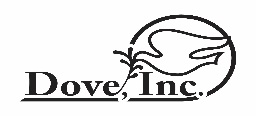 Application for Emergency Financial AssistanceName       Date of Birth (MM/DD/YYYY)Address					              	City				ZipCountyPhone							emailAre you a Veteran? Are you laid off due to COVID-19? What type of assistance are you asking for?What is your account #						How much can you pay towards the need? How many people in the household?                         List all members of the householdName                                            Age                    Employment Total Monthly Income $                                  Total monthly Expenses $Matched funds are required for most needs. For assistance with power - must be on and must meet WNCF guidelines – DeWitt and Macon Counties only.   No help from any other agencies for power for 12 months.   Note:  DFA does not give cash assistance. Checks are made to verified businesses and landlords. Support documents will be asked for in order to verify your household income and expenses. No assistance will be given without a photo ID. I as a client of DFA give permission to DFA tp contact churches, businesses, social agencies, and individuals, as needed to assist in the review of my request. I understand that I have the right to withdraw this permission in writing at any time. As a client asking for assistance from DFA I have to the best of my ability given DFA truthful information supporting this application.  DFA can assist once every 366 days. DFA reserves the right to refuse service to anyone. Maximum allowable assistance through DFA is $300.Signature								DatePlease email this completed form to DFA@doveinc.org or fax 217.423.5025For additional information about DFA, please see Dove’s website at doveinc.orgPhone number – 217.433.7435